Embroidery Exhibition 20-22 September 2019— Entry FormEntries Close Monday 19 August 2019NOTE:  After your entry is received you will be sent a confirmation email if email address supplied.  If you do not receive this email please contact the Entries Co-ordinator by phoning Helen Worth on 0418627242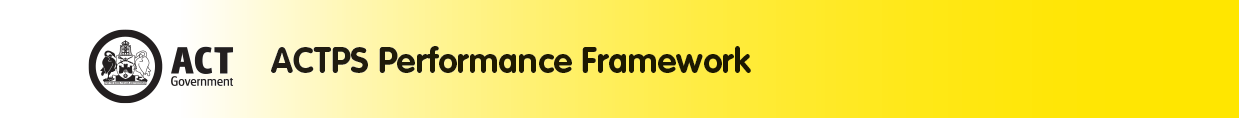 Please print clearly and read the Conditions of Entry information sheets before filling in this form.Name (First and Last)EmailPhone NumberMy Entry number (1, 2, 3?)Name/Title of ItemType of ArticleSize in cm (Height, Width, Length, Diameter)Which Technique/Stitches are most predominant? (Circle one)Canvas work,      Metal Thread,       Fabric Assembly,     Counted Thread,          Cross Stitch,       Hardanger, Decorative Surface Stitches,       Stumpwork,   Smocking,   OtherCanvas work,      Metal Thread,       Fabric Assembly,     Counted Thread,          Cross Stitch,       Hardanger,     Decorative Surface Stitches,       Stumpwork,   Smocking,   OtherPrice $                           or    NFS$                           or    NFSCategory (General, Creative, Greenhills, Recycle Challenge or Young Stitcher (Circle one)General       Creative       GreenhillsFibre & Yarn       Recycle Chall General       Creative       GreenhillsFibre & Yarn        Recycle Chall       Young StitcherYes                       Age:Yes                          Age:Did you design the work yourself?      Y      /      N     Y      /      NIf no, please give details of designer and/or the source of the designDid you make the work in a class put on by the Guild?      Y      /      N     Y       /     N -  If yes, please give details of class -  If yes, would you like this item displayed with class group?     Y      /      N     Y       /     NAdditional comments about the work (optional) No more than 20 words